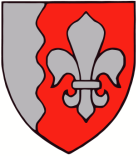 JÕELÄHTME VALLAVALITSUS	KaitseministeeriumMuinsuskaitseametPolitsei- ja PiirivalveametPäästeamet                                                                                                 	Veeteede AmetTranspordiametRiigimetsa Majandamise Keskus					          13.10.2021 nr 7-3/4744Kaberneeme küla Kaberneeme tee 2 maaüksuse detailplaneeringTeatame Teile Kaberneeme küla Kaberneeme tee 2 maaüksuse detailplaneeringu lähteseisukohtade ja eskiislahenduse avalikust  väljapanekust, mis toimub 14.10.–14.11.2021 ning avalikust arutelust, mis toimub 23.11.2021 kell 16.00 Jõelähtme vallamajas (Postijaama tee 7, Jõelähtme küla, Jõelähtme vald).Planeeringuala hõlmab Kaberneeme tee 2 (katastritunnus: 24505:001:0017) maaüksuse, mis asub Kaberneeme küla lääneosas Kaberneeme tee ja Haapse lahe vahelisel alal. Planeeritava ala suuruseks on ca 0,7 ha. Kavandatav detailplaneering on kehtivat üldplaneeringut muutev. Detailplaneeringu eesmärgiks on Kaberneeme tee 2 maaüksuse jagamine ja elamumaa kruntidele ehitusõiguse ja hoonestustingimuste määramine üksikelamute rajamiseks, juurdepääsu ja tehnovarustuse lahendamine ning keskkonnatingimuste seadmine planeeringuga kavandatu elluviimiseks. Materjalidega saab tutvuda Jõelähtme valla kodulehel (joelahtme.kovtp.ee) ning kaardirakenduses EVALD (http://service.eomap.ee/joelahtmevald/). Jõelähtme vallamajas kohapeal materjalidega tutvumiseks võtke eelnevalt ühendust vallavalitsuse planeeringuspetsialistiga: Tiina Skolimowski, telefon 605 4855, e-post tiina.skolimowski@joelahtme.ee.Arvamused ning ettepanekud saata e-posti aadressile kantselei@joelahtme.ee või paberkandjal Jõelähtme Vallavalitsusele aadressil Postijaama tee 7, Jõelähtme küla, 74202, Jõelähtme vald.Arutelul osalemiseks palume registreerida end hiljemalt 19.11.2021 e-posti aadressil kantselei@joelahtme.ee.Lugupidamisega(allkirjastatud digitaalselt)Andrus UmbojavallavanemGerli Kelkgerli@joelahtme.ee 